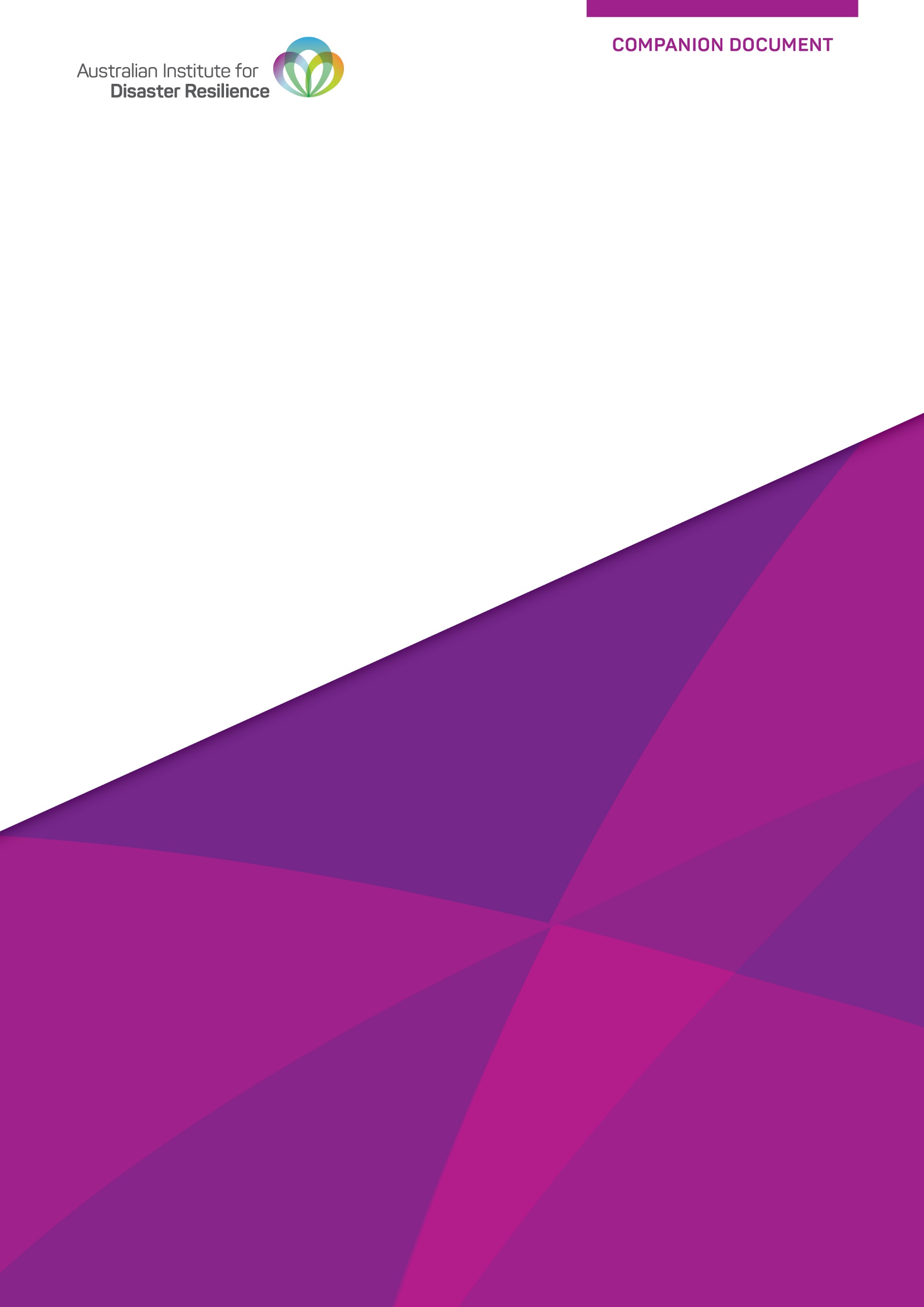 APPENDIX 1 – CONCEPT DEVELOPMENT MEETING TEMPLATEAgendaAim:To discuss, agree on and further develop the broad exercise concept and key parameters including aim, objectives, evaluation concept, core dates, exercise localities, resources, and participants.Inputs:Higher level guidance; risk assessments and forecasts; recommendations from lessons, reviews, research and inquiries; handbooks and guides, regulatory requirements, outcomes from any prior scoping activities and inputs from stakeholder engagement.Outcomes:General agreement and sufficient guidance to develop the exercise concept document. Meeting minutes and briefings as required.Agenda:Governance ArrangementsNeed and Purpose of the exerciseAim of the exerciseObjectives for the exerciseLevel and method of community engagementParticipating organisations and level of participationLocation, planning milestones, key events, and related activitiesPlanning limitations and risk assessment including consideration of local issues, concerns and sensitivitiesEvaluation approachResource requirements and preliminary budgetAction plan (plan of actions required to develop and finalise the exercise concept document)APPENDIX 2 – INITIAL PLANNING MEETING TEMPLATEAgendaAim:To agree on and refine the exercise parameters as presented in the exercise concept document.Inputs:Exercise concept document, stakeholder engagement.Outcomes:Broad agreement on the exercise parameters and sufficient guidance to refine the exercise plan before final endorsement.Agenda:Business arising from the concept development meetingReview exercise contextReview exercise conceptRefine objectives and identify standards/measuresSelect exercise style and technologiesDetermine dates, duration and location(s) of exercise-related activitiesDetermine aim and objectives for each activityDetermine management arrangements for each activityFor each exercise-related activity, determine participation to prepare relevant invitations to attendDetermine EXCON arrangements and determine staffing requirements for:exercise control team (EXCON)Determine logistical requirements and identify team members for:logistics teamadministration and supportDetermine public relations and media requirements and identify team members for:public relations and media teamDetermine exercise evaluation requirements and identify team members for: a. exercise evaluation teamDetermine exercise writing requirements and identify team members for: a. exercise writing team(s)Determine actions and allocate responsibilities(Agenda may need to be tailored to suit multiple activity and single exercise programs)APPENDIX 3 – MID PLANNING MEETING TEMPLATEAgendaAim:Refine exercise management arrangements and review the status of exercise planning including major issues.At the conclusion of the mid planning meeting those appointed to the various exercise management teams should have sufficient detail to initiate their respective activities.Inputs:Endorsed exercise concept documentExercise planActivities listActivity summary sheet(s)Draft activity (or exercise) instructionsDraft scenario documentsOutcomes:Broad agreement on exercise management plans and sufficient guidance to refine the exercise instruction(s) before endorsement.Confirmation of exercise scenario and agreed master schedule of events.Agenda:Business arising from the initial planning meetingReview any further development to the exercise conceptConfirm exercise objectives and standards/measuresConfirmation of scenario detail and documentation requirementsReview EXCON arrangements, including:EXCON structure and appointmentsfacilitatorspublic relations and mediavisitor and observer arrangementsFurther develop logistical and administration requirementsDetermine actions to be achieved before the final planning meeting and allocate responsibilities Action plan (plan of actions required to develop and finalise the exercise concept document)(Agenda may need to be tailored to suit multiple activity and single exercise programs)APPENDIX 4 – FINAL PLANNING MEETING TEMPLATEAgendaAim:Review all exercise planning and confirm that planning is complete.Inputs:Activity (and/or Exercise) InstructionsScenario documentsOutcomes:Identify and resolve any outstanding issues.Agenda:Confirm key exercise management arrangements, including revised or additional mattersConfirm timing of remaining key milestones and/or activitiesValidate the exercise scenario and associated documentationIdentify and resolve outstanding issues(Agenda may need to be tailored to suit multiple activity and single exercise programs)APPENDIX 5 – POST EXERCISE MEETING TEMPLATEAgendaAim:Finalise the exercise program and related reports.Inputs:Facilitator(s) checklists and exercise notesExercise debrief notesDraft exercise reportOutcomes:Finalised exercise reportRecommendations for future exercise programsIdentified arrangements for implementing recommendationsAgenda:Review exercise planning:concept developmentdetailed planningconductpost-exerciseReview exercise reportProcess for dissemination of exercise reportRecommendations for future activitiesArrangements for implementation of recommendations(Agenda may need to be tailored to suit multiple activity and single exercise programs)APPENDIX 6 – EXERCISE CONCEPT DOCUMENT TEMPLATEExercise  Insert Name  Concept documentNeedSummary of the need to conduct this exercise. OverviewShort paragraph, what this exercise is to achieve. What is the target audience? AimOne sentence. Exercise objectives Exercise scopeWhat is included; what is excluded? Exercise outlineType, styles, phases etc. No need for scenario at this point. Could include theme that is proposed to use to meet the objectives  Governance and management structureExercise director(s)Organisation chart and appointments for planning phase and outline for conduct phase. 
Participating organisations  Public informationStrategic direction and responsibility for real and pseudo media What is the public message, if any? EvaluationFocus areas/approach? BudgetTimelinePoint of contactApproval / by / dateAPPENDIX 7 – EXERCISE PLAN TEMPLATEThe purpose of the exercise plan is to outline the method (with the exercise planning team’s agreement) by which the exercise will be designed, conducted and evaluated. Suggested content for the exercise plan includes: APPENDIX 8 – PARTICIPANT HANDBOOK TEMPLATE Exercise  Insert Name  APPENDIX 9 – EXERCISE CONTROL INSTRUCTION TEMPLATEExercise  Insert Name  Exercise controlEXCON team members (appointments and responsibilities)EXCON facilitiesExercise briefingsTime zonesCommunicationMedia, observers and visitorsExercise termination (and exit strategy)Exercise facilities (diagrams and equipment details)APPENDIX 10 – MASTER SCHEULDE OF EVENTS TEMPLATEThe master schedule of events provides a detailed list of all activities and actions that need to occur for the exercise objectives to be achieved and key performance indicators met. Two examples of detail that could be included in the schedule are provided.APPENDIX 11 – MASTER SCHEDULE OF EVENTS TEMPLATE
APPENDIX 12 – EXERCISE INPUT TEMPLATE Exercise  Insert Name  INCIDENT/INFORMATION INPUTMessage: Insert enough detail to allow the person inputting the message to field any immediate enquiries that may come from the input  Attachments:Insert details of attachments that accompany this input Instructions:Insert enough detail for helping an exercise controller, facilitator, or evaluator to follow-up on this input, if required APPENDIX 13 – CONTROL DOCUMENT TEMPLATECONTROL DOCUMENT #1Exercise  Insert Name  EXERCISE MATERIAL ONLYEXERCISE MATERIAL ENDSAPPENDIX 14 – EXERCISE EVALUATION PLAN TEMPLATE Exercise evaluation plan  Insert Exercise Name  IntroductionInclude a discussion (if relevant) of the:background to the exercise to be evaluated (including name and dates of the proposed activity and areas of the activity to be evaluated)the consequent need for evaluation (i.e., the problem(s) or issue(s) that require resolution or a decision)what has led to the evaluation being conducted (e.g. identified gap, previous exercise outcomes etc.)what areas of the activity will be evaluated?brief overview of what the evaluation report will cover.other relevant background information as appropriate.Use of the evaluationHow will the information produced from the evaluation be used? What decisions will be influenced by the evaluation and who will make those decisions? OR What issues will be clarified?Management of the evaluationResponsible body: The body which is approving the activity being evaluated and will receive thereport. Identify responsible body and outline role and responsibilities. This will normally be the exercise management or planning team.Evaluation coordinator: The person who plans the evaluation and manages the evaluation on a day-to-day basis. Identify evaluation coordinator and outline role and responsibilities.Evaluators: The other people who will be conducting the evaluation, under the direction of the evaluation coordinator. Identify evaluators (if possible) and outline roles and responsibilities.Aim of the evaluationWhat is the overall aim or intent of the evaluation (as opposed to the aim of the exercise – may be the same or different)? What information will be collected and what will be learned?Parameters of the evaluationThe following matters are IN scope:The following matters are OUT of scope:Key question(s)Note: in the evaluation of an exercise the key questions will generally be the exercise objectives, rephrased as questions.What question(s) is the evaluation is trying to answer? May require more than one question, but there should be no more than three to five key questions.Answers to the key question(s) will form the body of the evaluation report.Sub-questionsOnly include if necessary – may not be required in the evaluation of minor activities.For each key evaluation question, identify sub-questions that will generate information to describe or measure specific aspects of the key question. Taken together, answers to the sub-questions should answer that key question.Note: in the evaluation of an exercise these will closely reflect sub-objectives but will be phrased as questions.MethodsThis section is used to identify the methods (data collection and analysis) that will be used to answer the sub-questions.8.a Data collectionOutline the methods and arrangements for collecting data.Often useful to attach a matrix showing which methods will be applied to answer each sub-question.Where necessary, include arrangements and timetable for the following:distribution of material (questionnaires/surveys, data collection templates etc.)appointments for interviewsequipment requirementsvalidation processes.8.b AnalysisOutline the methods and arrangements for analysing the data. Where necessary, include the following:who will conduct the analysis (including possible use of external people if applicable)how the analysis will be conducted (e.g. collating and reviewing evaluator reports to identify capability gaps)resource requirements.Quality controlOutline the process for overall quality control. Possible mechanisms include:regular debriefs with users during data collection and analysis.workshops/conferences to review data and its interpretation.agreed criteria for terms such as ‘timely’, ‘appropriate’, ‘efficient’ or ‘successful’.cross-checking evidence, findings, and recommendations.Note: what quality control mechanisms are appropriate will depend on what is feasible and sufficient.Security, safety, and ethicsOutline of the arrangements for managing security, safety and ethical issues that relate to the evaluation.Key risks/mitigation strategyAt a minimum, briefly discuss what could go wrong (in the evaluation not the exercise) and what steps will be taken to mitigate. Only include a detailed risk assessment (including risk matrix) if necessary.Communication strategyOutline a communication strategy for the evaluation. Include details of any briefings or workshops to develop recommendations.Evaluation preparationTraining requirements Briefing requirementsAwareness of jurisdiction or organisation legislation, arrangements, policy, plans, SOPsReportIdentify a distribution list for both the draft and final reports.ResourcesBudget/administrativeGuidance (e.g. policy and templates) EvaluatorsTimeframeEvaluation plan byFieldwork betweenAnalysis betweenDraft report byFinal report byAttachment [*] – Evaluator RequirementsAttachment [*] – Key contacts for evaluators and mentorsAttachment [*] – Evaluator aide memoireAttachment [*] – Exercise evaluator briefing - content Appendix *: Evaluator data collection planAppendix *: Evaluator report templateAPPENDIX 15 – EVALUATOR AIDE MEMOIRE TEMPLATE Attachment [*] to evaluation plan Evaluator aide memoireThe following evaluation checklist describes the evaluator’s responsibilities before, during and after the exercise.Before the exercise:Review the exercise plan, scenario, master schedule of events, evaluation sub-plan, safety/risk instructions and other exercise documents, with special emphasis on the objectives, standards and key issues identified to facilitate data collection.Complete evaluator training/briefing requirements.Familiarise yourself with the legislation, plans, policies, procedures, and processes applicable to your assigned location/jurisdiction/organisation/capability.Familiarise yourself with the exercise communications and IT systems and tools.Identify and review the templates you may be required to fill out.Attend the EXCON and evaluator briefing at your assigned location.On arrival at start of shift:Check in with the evaluation coordinator.Receive a shift change brief from the outgoing evaluator if applicable.Check in with exercise participants to advise you are on site (incident controller or similar).During the exercise:Observe the exercise and record your observations.Identify schedule for and attend evaluator briefings/ conferences/teleconferences.Identify schedule for and attend key operational briefings/conferences/ teleconferences and other key events as per your collection plan.You may need to interview participants to clarify events and gain insight into decisions and actions.Collect supplementary data, which may include the following:situation reports, intelligence summaries, briefings, debriefingslogs/running sheets (e.g. communications log, daily log)requests for Information (RFI) and RFI logsmedia releasestechnical data products (e.g. GIS products, maps, plume model results)incident action plans and other planning documentsquantitative data (times, numbers, equipment, resources).Be sure to note the date and time of each piece of supplementary information along with your location (reference points) so it can be related back to the relevant part of the exercise.Collect participant feedback forms, where used, for those personnel whose exercise involvement is completed.During downtime, after your shift or after ENDEX:Progress the completion of the applicable templates.At the end of shift:Conduct a shift change brief with your replacement.Contact the evaluation coordinator at EXCON to advise your status.After ENDEX:Attend and document relevant debriefs.Participate in the EXCON debriefs.Collect any remaining participant feedback forms.Complete exercise report.Forward your completed report to the evaluation coordinator by the agreed dateAPPENDIX 15 – EVALUATOR AIDE MEMOIRE TEMPLATE Attachment [*] to evaluation plan Exercise evaluator briefings PART AEvaluator specific briefing(s)General overview of exerciseExercise aimExercise objectivesWhat is the jurisdiction/organisation trying to get out of the exercise?What are the key focus areas (strategic/ operational/tactical)What should evaluators be focusing on or not?What is being tested?Last-minute changesScope of exerciseExercise parametersOrganisations participating and their role.Organisations not participating.Notional organisation involvementNotional elements/exercise management artificialityRelevant exercise history/exercise manager’s rationale for why particular aspects/activities are included (or not included)Any previously identified issues/lessons learned that are being revisitedJurisdiction/organisation arrangements/current issuesEnvironment: organisational, jurisdictional, politicalScenarioMaster scheduleCritical scenario developments/key timingsKey events relevant to evaluatorsExercise management structureKey timingsBriefings/meetingsEvaluator brief/debrief times.Evaluator administrationGeneral instructionsAdministration detailsMealsAccommodationSecurity/accessTransport/hire carsIdentification/tabardsQuestionsPART BOrganisation/capability-specific briefing/discussionsEvaluators to visit/meet with the relevant organisation/ capability area to discuss specific detailsDetail of organisation/capability objectivesCritical scenario developments/key timings for that organisation/capabilityFocus areasDiscuss/agree evaluator rolePART CGeneral exercise briefings that evaluators need to attendSafetyRisk assessment/managementCommunicationsLogisticsMediaSite visitsOther relevant meetings/briefingsRole player briefingsDebrief(s)APPENDIX 17 – EVALUATOR DATA COLLECTION TEMPLATE Evaluator data collection plan templatesOption A:(Exercise name) evaluator data collection planName of organisation/capability or function: (organisation/capability name)
Option 8:(Exercise name) evaluator data collection planName of organisation/capability or function: (organisation/capability name)
APPENDIX 18 – EVALUATOR REPORT TEMPLATE(ORGANISATION/CAPABILITY) evaluator reportExercise  Insert Name  Author(s): include title, given and surnames, post-nominals, organisation and position within organisation  Executive summaryA maximum of one page that covers the following key things:A short paragraph introducing the exercise in terms of:time, date, place, participants, exercise type and budgetaim of exerciseWhat was being evaluatedA comment on the overall success or not of the capability(ies) as part of the exerciseList issues identified and treatment options (or summarise if there are numerous)Note: The executive summary should only be written once you have completed your analysis and summary of evidence.Summary of evidenceFor each objective, put your analysed data into these tables against each relevant objective.Any other commentsDiscuss any other important issues that were observed during the exercise and how they affected the achievement of exercise objectives.<<Signature block>>APPENDIX 19 – P2OST2E ELEMENTS OF CAPABILITY TEMPLATE Each of these elements is present in all capabilities and breaking down issues into their basic P2OST2E elements can help to identify root causes for problems, as well as viable treatment options. This is an important aspect of the resolution stage of any activity because the causes of problems (rather than the observable symptoms) must be addressed so that these problems may be remedied for future activities.APPENDIX 20 – EXAMPLE EVALUATION QUESTIONS TEMPLATE There are two types of questions drawn from previous activities shown here:Exercise management evaluation questionsPerformance evaluation questionsExercise management evaluationFor the evaluation of a multi-organisation exercise, the following questions and sub questions have been used.Does the exercise format allow the achievement of objectives?a1. Does the format of the exercise provide value given the resources allocated to it?a2. Did the level of involvement from organisations support the focus of the exercise?a3. Did the pre-deployment discussion exercise contribute to achieving the exercise objectives? (If applicable)Assess the planning process for this exercise. b1. Was the length of planning time appropriate?b2. Were the number, sequence, and nature of meetings appropriate?b3. Was the governance structure appropriate?b4. Were appropriate tools and systems in place to support the planning process?b5. Was there consistent situational awareness across all exercise functions?b6. Was there a process for monitoring ongoing changes that affected the exercise?b7. Was the objective-setting process appropriate and did they contribute to the focus areas?Evaluate the reporting process for this exercise.c1. Was the reporting timeline appropriate and was it adhered to?c2. Did the reporting process facilitate the analysis of organisation reports and their contribution to the objectives?Exercise management evaluations may also include the evaluation of exercise control, and the following types of questions are commonly used.Evaluate exercise control command, management and coordination functions, with a focus on structure, EXCON team members and shift requirements.Evaluate the information and communications technology required to support exercise control operations – include use of technology (i.e., computers, phones, data projectors, display boards) and the display of key information (e.g. master log)Evaluate the physical facilities required to support exercise control – space for main control room and additional meeting/briefing rooms, layout, support, catering, security etcEvaluate the requirements to manage exercise control forward – numbers & locations, command/control/ communication requirements (e.g. management from EXCON and within the Forward area, coordination of exercise play against the Master Schedule).Performance evaluation questionsBelow are sample questions used in the evaluation of capabilities during previous exercises. Some of the more complex evaluation questions have a series of sub questions associated with them.Evaluate the effectiveness of the establishment of first responder command, control and coordination arrangements.Examine the Country Fire Authority (CFA)’s capability to deploy hazmat resources and combat a hazmat incident on a large scale.b1. Was the logistical management of hazmat resources appropriate?b2. What is the ability of the CFA to maintain a long-term commitment to a large-scale hazmat event?b3. Was the inter-service deployment of hazmat and chemical, biological and radiological (CBR) resources appropriate?b4. Was the interstate deployment of hazmat and CBR resources appropriate?b5. Is there interoperability in the fire service technical hazmat equipment?Was procedural guidance for the management and operation of the State Operations Centre (SOC) and Regional Operations Centre (ROC) capabilities provided?c1. Did participants ensure that the incident was managed in accordance with the Australian Interagency Incident Management System (AIIMS)?c2. Did participants ensure that the appropriate incident descriptor was implemented?c3. Did participants ensure that the SOC maintained an overview of operations resources and response capability?c4. Did participants ensure that the SOC was activated and manned in a timely manner?c5. Did participants ensure the activation of the ROC for immediate operation in support of any type of emergency (ref: ROC, pg. 14)?c6. Did participants ensure that operational preparedness levels were reviewed?What is the CFA’s ability and capacity to apply Victoria’s emergency management arrangements, with a particular focus on command and control?d1. What is the CFA’s role in Victorian State Emergency Management Plan?d2. Were command and control arrangements implemented and adhered to?Assess the command, control and coordination of emergency organisations at a building collapse incident.e1. Did the Forward Command Post personnel demonstrate a good knowledge of the roles and responsibilities of the organisations and work together in a cooperative and collaborative manner?e2. Was there effective information flow between the Forward Command Post and the Taskforce Leader?e3. Were detailed briefings provided by the Taskforce Leader to the Taskforce on the objectives, strategies and tactics?APPENDIX 21 – EXERCISE REPORT TEMPLATE Suggested list of contents: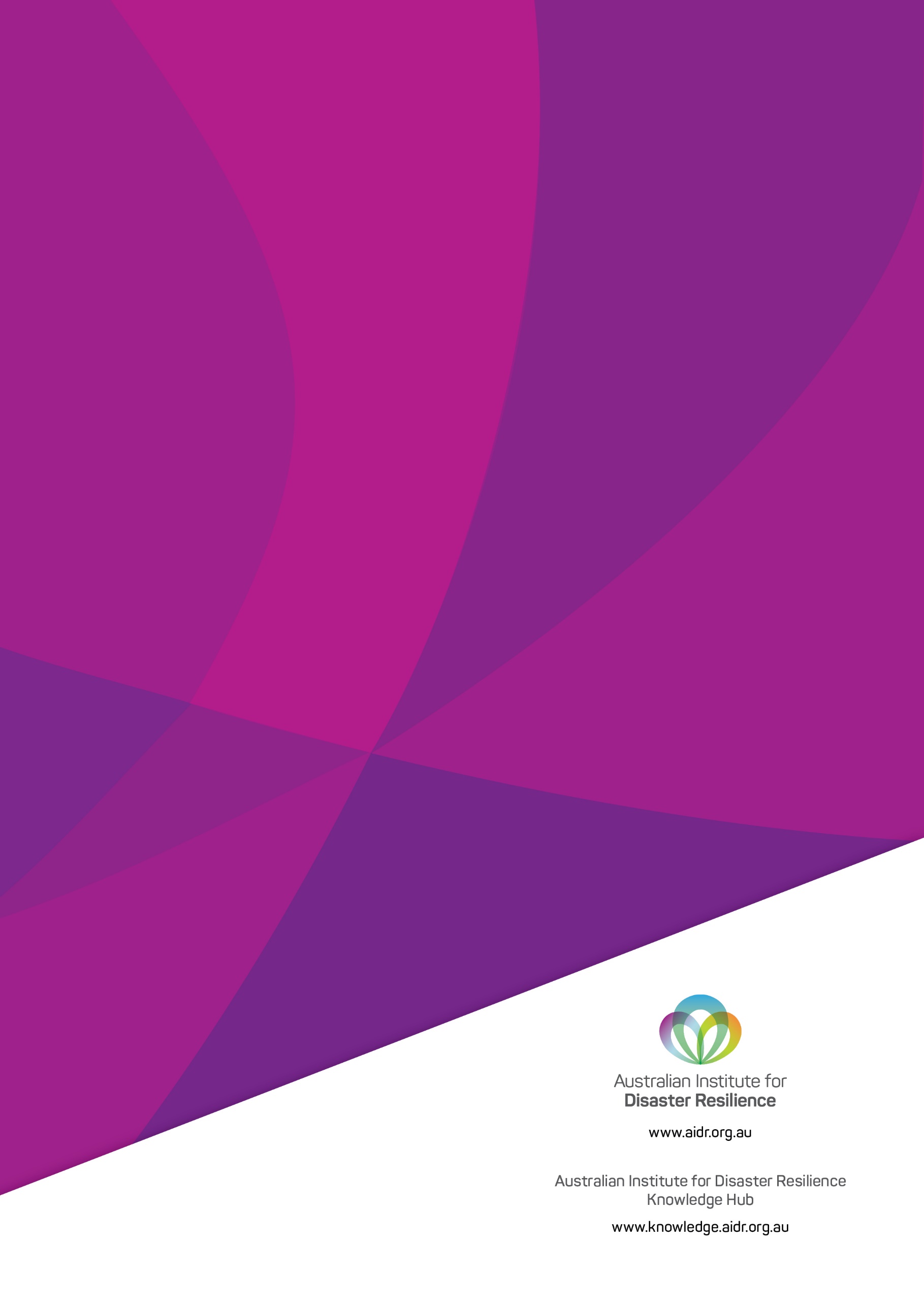 SECTIONHEADINGSIntroductionBackgroundAim of the exerciseObjectivesStandards / measuresScopeReferencesParticipantsRoles and responsibilitiesExercise FormatExercise nameExercise typeScenario (outline only)GovernanceExercise planning team organisational structureProgram of ActivitiesActivities (including meetings, briefings, workshops, training etc.)TimingsLocationsExercise ControlExercise control (EXCON) staff (appointments and responsibilities)BriefingsDocumentationCommunicationSafety and securityMedia and visitorsExercise termination (and exit strategy)Exercise EvaluationPurpose of evaluationProcess of evaluationExercise debriefsExercise reportingAdministrationCosts/budgetLogistical requirementsTravel and accommodationCateringAttachmentsExercise outputsExercise program or timetableEXCON staff (responsibilities)Exercise briefings (rationale and content)Exercise facilities (diagrams and equipment details)Roles and responsibilities (checklist)IntroductionHandling instructions 
(security classification)Background informationOverviewAimExercise objectivesExercise formatExercise contextExercise assumptionsIn-exercise/out-of-exercise areasNo-go zonesParticipant guidanceCultural and sensitive issuesSituationGeneral ideaTechnical briefs/detailMapsCommand and controlEXCONFacilitatorsEvaluatorsPoints of contactParticipant command, control and coordinationWhat levels are playingHow to interact with EXCONRefer to exercise contact directoryAdministration and logisticsExercise dates and locationsTravel arrangementsAccommodationClimate conditionsDress codeEntry and security proceduresCateringCommunicationPoints of contactExpensesIncurring/approval of expenditureAllowances and claimsSafety instructionsRiskPsychological safetyParticipating organisationsPre-exercise activityPre-exercise trainingBriefingsActivity schedulePost-exercise activityDebriefingsEvaluationAttachment – if requiredCommunication instructionsTimelineContact directoryRisk assessment or summary if applicableEXCONExercise inputs, Day #Exercise inputs, Day #Exercise inputs, Day #Exercise inputs, Day #Exercise inputs, Day #Exercise inputs, Day #SerialFromToTimeInput, action or activityCommentEXERCISE (Insert Name)EXERCISE (Insert Name)EXERCISE (Insert Name)EXERCISE (Insert Name)EXERCISE (Insert Name)EXERCISE (Insert Name)EXERCISE (Insert Name)EXERCISE (Insert Name)EXERCISE (Insert Name)EXERCISE (Insert Name)EXERCISE (Insert Name)EXERCISE (Insert Name)SerialDayDateTimeLocationEventLive or NotionalDesired OutcomeControl DocsResourcesResponsibleCompletedADMINISTRATION AND LOGISTICSADMINISTRATION AND LOGISTICSADMINISTRATION AND LOGISTICSADMINISTRATION AND LOGISTICSADMINISTRATION AND LOGISTICSADMINISTRATION AND LOGISTICSADMINISTRATION AND LOGISTICSADMINISTRATION AND LOGISTICSADMINISTRATION AND LOGISTICSADMINISTRATION AND LOGISTICSADMINISTRATION AND LOGISTICSADMINISTRATION AND LOGISTICSEXERCISE PHASEEXERCISE PHASEEXERCISE PHASEEXERCISE PHASEEXERCISE PHASEEXERCISE PHASEEXERCISE PHASEEXERCISE PHASEEXERCISE PHASEEXERCISE PHASEEXERCISE PHASEEXERCISE PHASECommencement of ExerciseExercise StartENDEXENDEXADMINISTRATION AND LOGISTICSADMINISTRATION AND LOGISTICSADMINISTRATION AND LOGISTICSADMINISTRATION AND LOGISTICSADMINISTRATION AND LOGISTICSADMINISTRATION AND LOGISTICSADMINISTRATION AND LOGISTICSADMINISTRATION AND LOGISTICSADMINISTRATION AND LOGISTICSADMINISTRATION AND LOGISTICSADMINISTRATION AND LOGISTICSADMINISTRATION AND LOGISTICSMessage number:     Date/time of inject:     Time injected:     Injection means:     Phone/fax/email/other from:     To:     Date and timeMSE line item numberObjectiveRelevant measure/ standardObservation locationObjective 1:Objective 1:Objective 1:Objective 1:Objective 1:Measures and standards:MSE itemTimeLocationDescriptionObjective 2:Objective 2:Objective 2:Objective 2:Objective 2:Measures and standards:MSE itemTimeLocationDescriptionObjective 3:Objective 3:Objective 3:Objective 3:Objective 3:Measures and standards:MSE itemTimeLocationDescriptionObjective 1:Write each objective into one of these boxesOBSERVATIONSOBSERVATIONSWhat worked well and why? What went well? 
What worked? Why did it go well/work? 
What was good about it?What didn’t work well and why?(categorise each point by P2OST2E) What didn’t work? Why didn’t these things work? What effect did this have?ISSUE(S)ISSUE(S)What are the issues arising from your analysis of your observations?TREATMENT OPTION(S)TREATMENT OPTION(S)What are the potential treatment options (if any) for the issues you have identified?Was the objective achieved: yes no partially?
Was the objective achieved overall? – may be any of these three options.Why/why no? A summary of why you have concluded that the objective was/was not/was partially achieved…PeopleRoles, responsibilities, accountabilities, skillsProcessPlans, policies, procedures, processesOrganisationStructure, jurisdictionSupportInfrastructure, facilities, maintenanceTechnologyEquipment, systems, standards, security, inter-operabilityTrainingCapability qualifications/skill levels, identification of required coursesExercise managementExercise development, structure, management, conductSECTIONHEADINGSINTRODUCTION(Introduces the exercise in the form of an executive summary)BACKGROUNDBackground to the exerciseExercise managementExercise aimExpected exercise objectivesExercise scopeParticipating organisationsEVALUATION REPORTStructure of the reportCommentary (for each outcome)−  Objective−  Rationale for objective−  Observations−  RecommendationsCONCLUSIONS(Summary of the key findings and evaluator’s comments)ATTACHMENTSConsolidated list of recommendationsGlossary of terminology and acronymsExercise diagrams